Porúbka ,Priekopa, Vojnatina a Kolibabovce, pod záštitou OPK SobranceČISTÝ REVÍR = ČISTÁ PRÍRODA 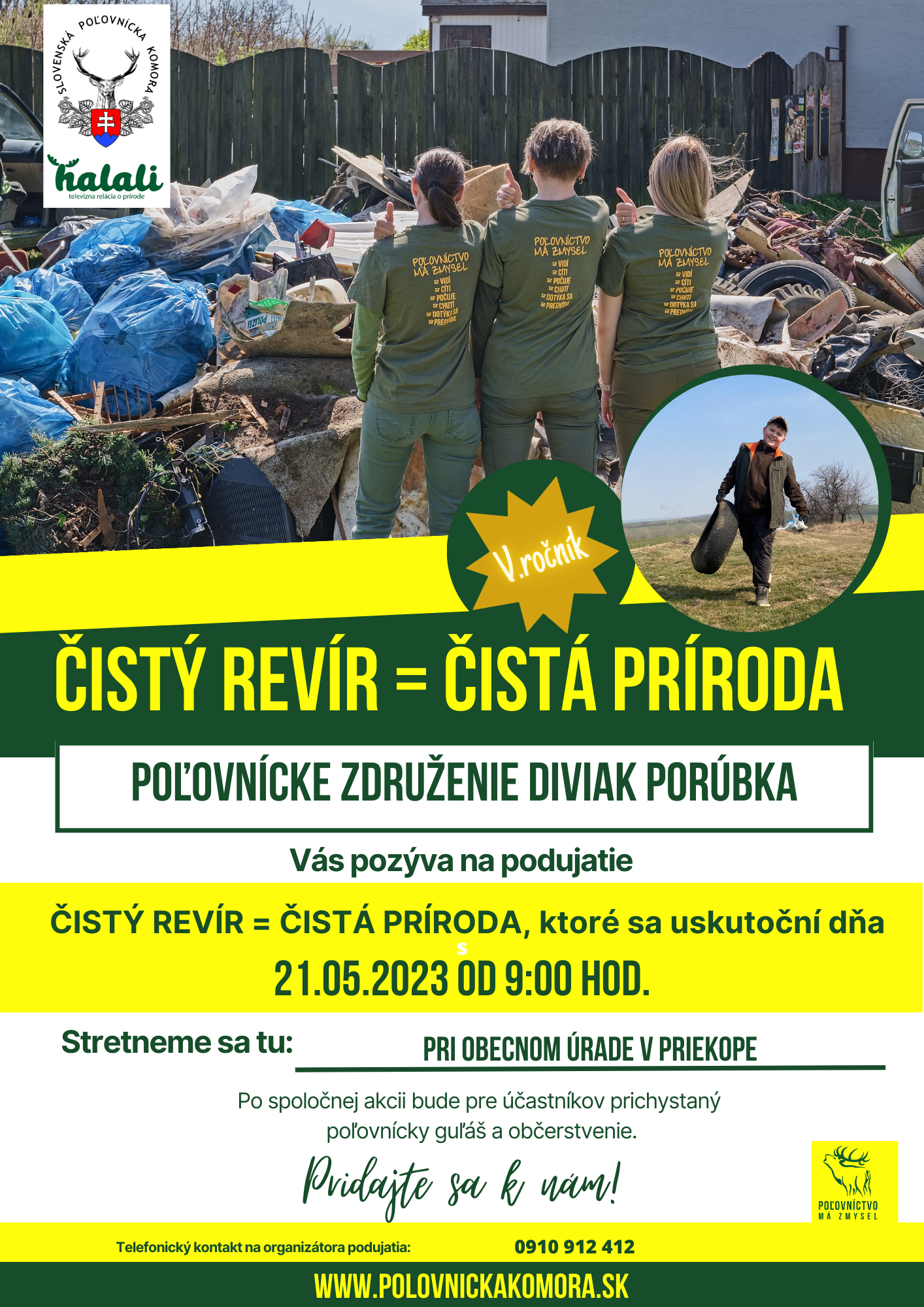 Poďte snami a pomôžte nám  vyčistiť prírodu, skrášliť a zlepšiť naše životne prostredie .